                        РЕЗЮМЕ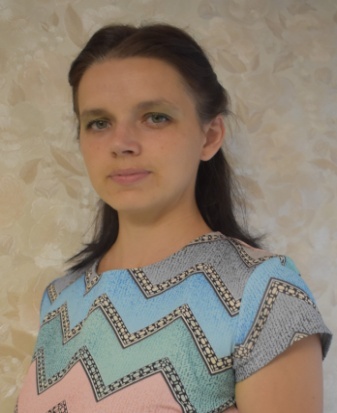 на соискание должности воспитателя ДОУ1. Фамилия, имя, отчество Морозова Ирина Ивановна2. Дата рождения 18.12.19843. Семейное положение замужем, муж – сотрудник ФСО России,дети (сын 03.04.2015 г.р., дочь 27.05.2019 г.р.)4. Город Тверь (планируется переезд в Зеленоград)5. Телефон 963 219 46 16  6. Образование Высшее, Тверской государственный университет, квалификация ЛИНГВИСТ, 
         ПРЕПОДАВАТЕЛЬ, специальность «Теория и методика преподавания иностранных языков 
         и культур»7. Курсы повышение квалификации - обучение в ГБОУ дополнительного профессионального образования Тверской областной
институт усовершенствования учителей по программе «Актуальные проблемы 
и перспективы развития дошкольного образования в условиях реализации ФГОС», октябрь 2015 г.;- обучение в Автономной некоммерческой организации дополнительного
         профессионального образования «Институт управления и права» по программе 
         «Перспективы развития системы дошкольного образования в контексте современных
         требований»,  июль 2017г.8. Педагогический стаж работы  15 лет9. Опыт работы- 2002–2007 гг. – преподаватель немецкого языка, МОУ Яконовская средняя
          общеобразовательная школа Тверской области;- 2007 – 2009 гг. – воспитатель,  ДОУ №109 г. Улан-Удэ, р. Бурятия;- 2012 – по н.в. – воспитатель, ФКДОУ «Детский сад №3 ФСО России» Тверской области.10. Награды-  почетные грамоты МДОУ № 109 г. Улан-Удэ;- диплом от начальника управления образования администрации Конаковского района 
          в номинации «Специальный приз жюри» в конкурсе творческих работ в рамках проведения 
          районного фестиваля детского творчества среди ДОУ «Солнышко в ладошках» за 
          творческую работу «Русь всемогущая»;- благодарность ФКДОУ «Детский сад №3 ФСО России».11. Обязанности - ежедневное проведение развивающих занятий  и игр с детьми по программе;- организация досуга детей в группе и на улице (подвижные игры, физкультминутки,
          пальчиковая гимнастика, хороводные игры);- проведение прогулок на свежем воздухе;- составление календарно-тематического планирования, проведение педагогической
        диагностики  и анализ результатов;- организация и постановка праздников.
12. Профессиональные навыки- знание базовых  программ дошкольного образования;- владение методиками дошкольного образования;- любовь к детям, умение сочетать требовательность с доброжелательностью;-знание детской возрастной психологии;- умение выстраивать положительные взаимоотношения  с родителями и коллегами;- умение находить общий язык с детьми в разных ситуациях.13. Личные качества- ответственность;- любовь к детям;- аккуратность;- пунктуальность;- отзывчивость;- доброжелательность;- терпеливость;- эмоциональная устойчивость;- организаторские способности14. Достижения- Благодаря проводимым мной регулярным мероприятиям по укреплению здоровья детей 
         совместно с медицинским персоналом количество заболеваний детей в группе снизилось 
         на 30%.- Благодаря проведению диагностики уровня знаний детей, анализу результатов и 
         своевременной коррекции уровень знаний по результатам итоговой диагностики вырос 
         на 40%.-В своей работе тесно сотрудничаю  с  родителями. Родители на 100% вовлечены в жизнь
          группы. Совместно с родителями проводила все мероприятия в группе (утренники, 
          развлекательные досуги, праздники, мастер-классы как для детей, так для родителей). 
          Совместно с родителями подготовила композицию  «Русь всемогущая» для районного  
          конкурса детского творчества, которая получила высокую оценку жюри. Регулярно готовила
          видеоролики, слайд-шоу для ознакомления родителей с жизнью группы. - В своей воспитательной работе большое внимание уделяю патриотическому  воспитанию
         дошкольников через приобщение детей к русской культуре, традициям и ценностям 
         русского народа. Дети знакомятся с обычаями русского народа, активно приобщаются к 
         народному творчеству, искусству, ремеслу, пробуют себя в прикладном творчестве. В 
         результате этой работы восстанавливается связь с прошлым, возвращаются утраченные
         ценности, дети начинают ощущать себя носителями русской культуры, воспитываются в
         национальных традициях, патриотами. Совместно с родителями подготовила и провела более
         15 познавательных досугов, праздников, мастер-классов в данном направлении. - Для развития творческого потенциала детей, а также для снятия напряженности, детских
          страхов (особенно в период адаптации у малышей) активно использую нетрадиционные
          техники рисования. В результате трех лет работы с детьми одной группы у этих детей было 
          отмечено более развитое чувство коллективизма, товарищества, дети уверены в своих 
          силах, у них более развито воображение и фантазия (по сравнению с детьми других групп), 
          в целом в группе положительная эмоциональная атмосфера.- Разработала, провела и проанализировала пилотный проект ДОУ «Выражение эмоций 
         детей через творчество».